Bescheinigung nach § 16 Absatz 3 SV-VO über die stichprobenhaften Kontrollen des Brandschutzes während der Bauausführung § 84 Absatz 4 BauO NRW 2018: Bauherrschaft reicht Bescheinigung mit der Anzeige der abschließenden Fertigstellung des Bauvorhabens bei der Bauaufsichtsbehörde ein.Zur Bescheinigung gehören:Bericht(e) über die stichprobenhafte(n) Kontrolle(n) Nr.        bis       Verteiler:      Vor- und Nachname der/des saSVBürobezeichnungPrüf-Nr.: / Az:      AnschriftI.	Angaben zum Bauvorhaben1. Genaue Bezeichnung:2. Bauort:(Anschrift)3. Bauherrschaft (§ 53 BauO NRW 2018):(Name, Vorname)(Anschrift)4. Bauleitende (§ 56 BauO NRW 2018):(Name, Vorname)(Anschrift)II.	Ergebnis der PrüfungIch habe mich durch stichprobenhafte Kontrollen während der Bauausführung davon überzeugt, dass die Anlagen entsprechend den erstellten Nachweisen errichtet oder geändert worden sind.III. Unterschrift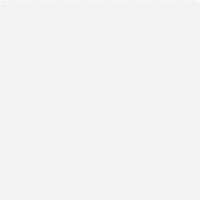 	(Ort, Datum)	(Rundstempel und Unterschrift (1))